Course title and number  	ANSC 627 Carcass Composition and QualityTerm	Spring 2013Meeting times and location	T R 8 to 9:15 AM, KLBG 300Course Description and PrerequisitesSurvey of scientific literature regarding carcass composition; quality and palatability of meat animals; factors that affect differences among animals of the same species; the impact on value and usefulness.ObjectivesTo survey the literature with respect to the current status of carcass composition and quality/palatability research;   To discuss the historical aspects of the development of grade standards for beef, pork and lamb carcasses;   To acquaint the student with important scientific methodology and the techniques necessary to be able to conduct research and interpret information on composition and quality/palatability;   To contrast and compare systems for carcass evaluation in the United States with systems from other countries throughout the world; and,   To relate how sex-class, breed and management affects carcass composition and quality/palatability of beef, pork and lamb.Student Learning ObjectivesThe student will understand the basic scientific background behind USDA grade standardsThe student will understand the basic statistical tools used to analyze palatability and composition researchThe student will gain a basic understanding of the role of scientific articles in carcass composition and quality research.The student will know the way that carcasses are graded/classified in major countries around the world.Instructor InformationLecturesLectures will consist of discussions of research papers and material from the textbook and other reading assignments. Students are encouraged to enter into discussions, and, at times, will be asked to make short presentations regarding research information especially if it relates to an area they have conducted research or have a special interest in.TestsThe tests are take-home and are designed to allow the student to gather information from many sources and answer complex questions regarding carcass composition and quality/palatability. The tests will be given to the student near the end of each module and will be due one week later. This method of testing is the best way to measure learning of this complex material. Although students are requested to do their own work, I encourage joint discussions among students regarding complex issues. This interchange improves the learning process.  Students are requested to use Endnote, a bibliographic tool, to help them with citations for their tests. You can get this software at software.tamu.edu. Also, please use the Journal of Animal Science styleguide for preparing answers to the tests including citations and bibliography.Research presentationStudents will be required to make research presentations covering some issue that is related to the subject matter material from this course. The presentation is due at the end of the class and will comprise one-fifth of the final grade. Groups will be assigned to work together on these presentations, and dates for the presentations will be determined during the first couple of weeks of class.Examination and gradingThe schedule will be as follows:Grades will be assigned as follows: 450 points or higher = A; 400 to 449 points = B; 350 to 399 points = C; 300 to 349 = D; and less than 300 = F.Attendance policyBecause this is a graduate course, it is difficult for graduate students to be in class every time it meets. I encourage class attendance because this is a good way to learn from the interchange of ideas. I also understand the necessity to be gone from class conducting the research that will be used in this and following semesters to help increase the knowledge-base of students. Students who miss should check with me to obtain handout materials they miss.LecturesModule 1--Prediction and Instrument Assessment    Module 2--Pork    Module 3--Beef    Module 4--Lamb and World Grading/Classification Systems    List of books and referencesBooks and Book Chapters  Berg, R.T., and Butterfield, R.M. 1976. "New Concepts of Cattle Growth." John Wiley & Sons, New York, NY.  Kempster, A.J., Cuthbertson, A., and Harrington, G. 1983. "Carcase Evaluation." Westview Press, Boulder, Colorado.  Lawrie, R.A. 1998. "Lawrie's Meat Science" (6th Edition). Technomic Publishing Company, Inc., Lancaster, Pennsylvania.  Lister, D. 1984. "In Vivo Measurement of Body Composition in Meat Animals." Elsevier Applied Science Publishers, London, England.  National Pork Producers Council. 1991. "Procedures to Evaluate Market Hog Performance" (3rd Edition). National Pork Producers Council, Des Moines, IA  Savell, J.W., and Cross, H.R. 1991. Reassessment of significant factors influencing carcase composition. In "Developments in Meat Science -- 5 (Lawrie, R.A., Ed.)," Elsevier Applied Science, London and New York.  Savell, J.W., and Smith, G.C. 2009. Meat Science Laboratory Manual (8th ed.). American Press, Boston.  Swatland, H.J. 1984. "Structure and Development of Meat Animals." Prentice-Hall, Inc., Englewood Cliffs, NJ.  Journal Articles  Ferrell, C.L., and Cornelius, C.L. 1984. Estimation of body composition of pigs. J. Anim. Sci. 58:903.  Hedrick, H.B. 1983. Methods of estimating live animal and carcass composition. J. Anim. Sci. 57:1316.  MacNeil, M.D. 1983. Choice of a prediction equation and the use of the selected equation in subsequent experimentation. J. Anim. Sci. 57:1328.  USDA Grade Standards  United States Standards for Grades of Carcass Beef   United States Standards for Grades of Lamb, Yearling Mutton, and Mutton Carcasses   United States Standards for Grades of Pork Carcasses     Other Information  History of Meat Grading in the United States   The Role of USDA's Beef Grading Program in the Marketing of Beef by Dr. Craig A. Morris, USDA   Journal of Animal Science Instructions for Authors     European Union COUNCIL REGULATION (EC) No 1183/2006 of 24 July 2006 concerning the Community scale for the classification of carcasses of adult bovine animals (codified version)Americans with Disabilities Act (ADA)The Americans with Disabilities Act (ADA) is a federal anti-discrimination statute that provides comprehensive civil rights protection for persons with disabilities. Among other things, this legislation requires that all students with disabilities be guaranteed a learning environment that provides for reasonable accommodation of their disabilities. If you believe you have a disability requiring an accommodation, please contact Disability Services, in Cain Hall, Room B118, or call 845-1637.  For additional information visit http://disability.tamu.eduAcademic IntegrityFor additional information please visit: http://www.tamu.edu/aggiehonor“An Aggie does not lie, cheat, or steal, or tolerate those who do.”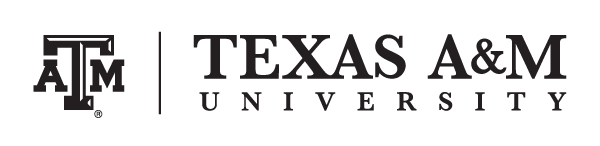 SYLLABUSNameJeffrey W. SavellTelephone numberOffice: 979-845-3935; Home: 979-693-8906; Mobile: 979-255-6676Email addressj-savell@tamu.eduOffice hoursVariableOffice locationRoom 348 KLBGItemWorthDate GivenDate DueExamination A100 pointsFebruary 5 February 12Examination B100 pointsFebruary 28March 7Examination C100 pointsApril 4April 11Examination D100 pointsApril 25May 7Team presentation100 pointsApril 30Total500 pointsLecture 1 January 15Introduction Lecture 2  January 17Prediction equations in carcass evaluation  Lecture 3 January 22Prediction equations in carcass evaluation  Lecture 4 January 24  Palatability evaluation of meat Lecture 5 January 29  Determining carcass composition of meat animals  Lecture 6 January 31 Instrument assessment of live animals  Lecture 7 February 5 Instrument assessment of carcasses  Lecture 8  February 7  Pork carcass quality Lecture 9  February 12  Pork carcass quality Lecture 10  February 14  Pork carcass composition Lecture 11  February 19  Pork carcass composition Lecture 12  February 21  USDA pork carcass grading Lecture 13  February 26  Pork composition & quality as influenced by sex-class and breed Lecture 14  February 28  Pork composition & quality as influenced by growth promotantsLecture 15  March 5  Beef carcass quality  Lecture 16  March 7  Beef carcass quality  Lecture 17  March 19  USDA beef quality grade development  Lecture 18  March 21  Beef carcass composition  Lecture 19  March 26  Beef carcass composition  Lecture 20  March 28  USDA beef yield grade development  Lecture 21  April 2  Beef composition & quality as influenced by sex-class and breed  Lecture 22  April 4  Beef composition & quality as influenced by growth promotants  Lecture 23  April 9  USDA lamb quality grade development  Lecture 24  April 11  USDA lamb yield grade development  Lecture 25  April 16  Lamb composition & quality as influenced by sex-class, breed & growth promotants  Lecture 26  April 18  Carcass grading/classification systems of the world -- EU and Canada  Lecture 27  April 23  Carcass grading/classification systems of the world -- Japan  Lecture 28  April 25  Carcass grading/classification systems of the world -- Australia and New Zealand  